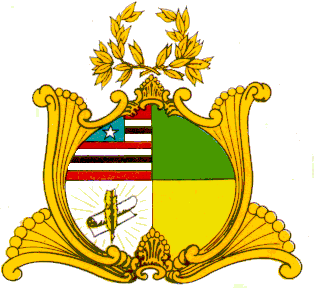 ASSEMBLEIA LEGISLATIVA DO ESTADO DO MARANHÃOGabinete da Deputada Dra. Cleide CoutinhoAvenida Jerônimo de Albuquerque, s/n, Sítio do Rangedor – CohafumaSão Luís - MA – 65.071-750 - Tel. (98) 3269-3459 – cleidebarrosoc@hotmail.comREQUERIMENTO Nº         /2021Senhor Presidente,Na forma Regimental requeiro a Vossa Excelência, que após ouvida a Mesa, seja emitida nota de pesar à família do Secretário de Finanças, Planejamento e Administração do município de Caxias, Senhor Talmir Franklin Rosa Neto, irmão do Excelentíssimo Prefeito de Caxias, Senhor Fábio Gentil, pelo seu falecimento ocorrido no dia 23 de abril de 2021, aos 55 anos de idade.Plenário Deputado Nagib Haickel, em 26 de abril de 2021.Dra. Cleide CoutinhoDeputada EstadualEndereço: Rua 02, casa 11, residencial Acaraú, Seriema. Caxias/MA - CEP: 65602-682